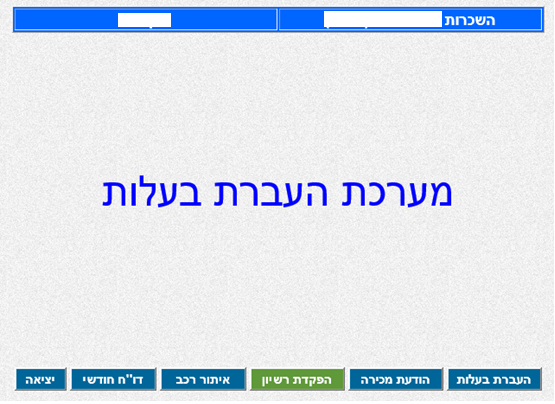 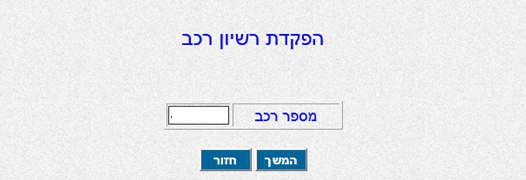 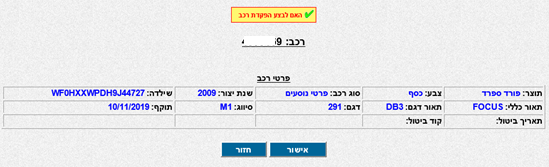 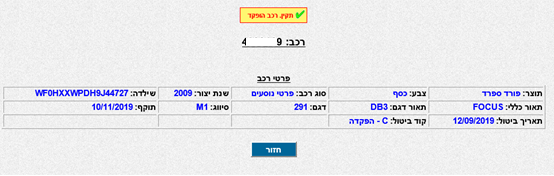 שחרור מהפקדה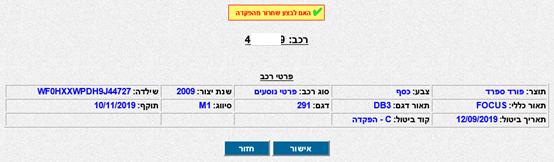 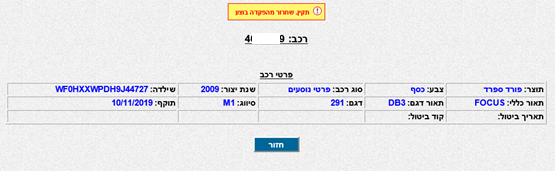 